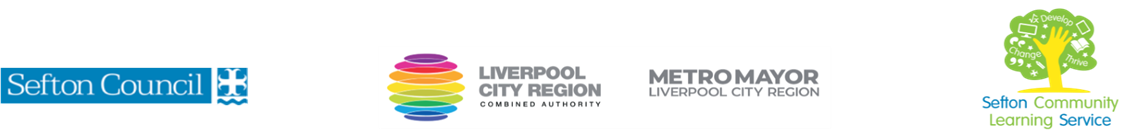 Acrylic Painting for Beginners (Courses are offered subject to viable numbers.) Acrylic Painting for Beginners (Courses are offered subject to viable numbers.) This course is for:Adult learners with little or no knowledge of the subject who want to learn the basics of AcrylicsThe course aims to teach you the basic fundamentals of using acrylics to complete pieces of work  What will I learn:Course content below is subject to change based on prior knowledge and skills of each cohort.Week 1Induction. Initial and diagnostic assessment to help you set learning targets.Introduction to Acrylics –Understand materials and equipment.Paint a Colour Wheel, 3 primaries.Week 2Complete Colour WheelColour TheoryColour mixing, tertiariesIdentifying warm/cold colours & paint warm/cold colour designsWeek 3Techniques Workshop, Washes, impasto, flat colours, glazes etcColour theory and equipment questionnaire.Week 4Monochrome Workshop using only paynes grey and white to create a small tonal landscape.Demonstration followed by practical task, identifying tonal valueDeveloping blending skillsWeek 5Observational Painting Workshop.Sight size measurement technique Demonstration of painting from life (piece of fruit). Create a painting from observation, using skills learnt so farWeek 6IMPASTO Workshop. Demonstration on impasto technique. Create a painting of a WAVE (by Maggi Hambling) using impastoCritique and end of course surveys.You will have the opportunity to discuss and set your own learning targets with your tutor and discuss the support you might need to ensure you have an enjoyable and meaningful learning experienceKnowledge and skills needed:This is a course for complete beginners and no prior subject knowledge or skills are required. However, on this course you will need to: follow verbal and written instructions and work through them at your own pace listen and contribute to group discussions Make notes and organise workHave some dexterity with your handskeep your work organised Materials needed:At enrolment you will need a copy of your NI.number and proof of benefits. Materials for painting media will be provided. Pen and paper and a file for work. Access to internet is an advantage. How will I learn:Dynamic tutor presentations and demonstrations, one to one and group tuition, practical tasks, group and individual critiques. Revision and consolidation will build on previous learning.   Your progress will be monitored by informal assessments with reflection in verbal and written evaluation of work producedProgression routes:On completion of this course, you can progress to CLUBS to advance your knowledge of the subject at this college.Ask your tutor for a copy of your progression ladder. SCLS offers a range of Functional Skills courses from Entry 1 up to Level 2 if you need to brush up your maths and English skills or require a qualification to support you with your career path. Sefton @ Work will be able to provide independent information, advice and guidance to support you making informed choices for progression into further education, volunteering or employment. 